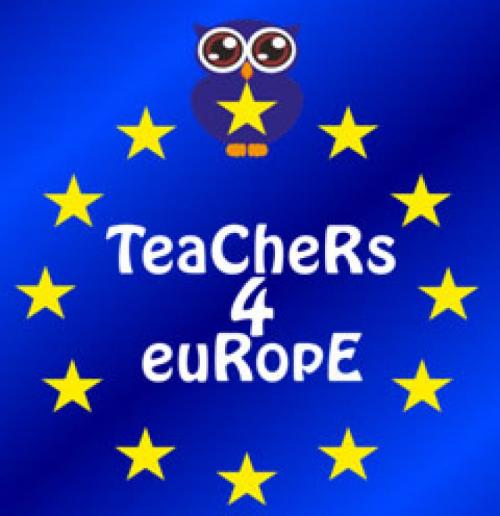 Τίτλος¨ << Οι γεύσεις ταξιδεύουν. >>Εκπαιδευτικός  Φωτακοπούλου ΘεοφανώΕπιβλέπων  ambassador:  Μαναριώτης Χρήστος Σχολείο ¨ 55 Νηπιαγωγείο  Πατρών2017 -2018	ΠΕΡΙΛΗΨΗΗ υλοποίηση του προγράμματος Τ4Ε πραγματοποιήθηκε με τη συμμετοχή της εκπαιδευτικού και του συνόλου της τάξης . Μέσα  από την ομαλή ροή του προγράμματος οι μαθητές μπόρεσαν να κατανοήσουν ότι και αυτοί είναι ενεργά μέλη  της Ε.Ε. Από το ξεκίνημα της εργασίας μας έως και το τέλος της επισημάνθηκε ότι η Ε.Ε. είναι μία << τεράστια ομπρέλα >> που κάτω από αυτή συνυπάρχουν αρμονικά τα κράτη της Ευρώπης. Επίσης τονίστηκε η έννοια της διαφορετικότητας  ανάμεσα στα κράτη – μέλη της Ε.Ε. Οι μαθητές γνώρισαν μέσω της επαφής τους με τον Η/Υ τη διαφορετικότητα ως προς την  εμφάνιση , τον πολιτισμό, τα ήθη και τα έθιμα , το περιβάλλον .  Κατανόησαν ωστόσο ότι δεν στεκόμαστε απέναντι στη διαφορετικότητα αλλά συνυπάρχουμε αρμονικά και όλοι είμαστε ισότιμα μέλη  της Ε.Ε. Την αρμονική μας αυτή συνύπαρξη τη διέπει και η ισονομία ανάμεσα στα μέλη της. Μέσα από το συγκεκριμένο πρόγραμμα οι μαθητές μπόρεσαν να γνωρίσουν τα κράτη της Ε.Ε. , τη γεωγραφική τους θέση στο  χάρτη , τις πρωτεύουσες των κρατών και τα σημαντικότερα μνημεία  τους.  Με το      πρόγραμμα αυτό  γνωρίσαμε τις διατροφικές συνήθειες  και τα εθνικά πιάτα  τεσσάρων κρατών ¨ Ελλάδας, Ιταλίας ,Γαλλίας , Πολωνίας . Η επιλογή του θέματος για τη διατροφή κινητοποίησε το ενδιαφέρον των  μαθητών γιατί είναι ένα οικείο θέμα στα παιδιά επειδή η διατροφή είναι μέρος των βιολογικών τους αναγκών . Το ενδιαφέρον των μαθητών παρέμεινε   αμείωτο μέχρι το τέλος του προγράμματος διότι μέσα από τις δραστηριότητες οι μαθητές είχαν ενεργή συμμέτοχη. Η συμμετοχή μας στο πρόγραμμα μας βοήθησε να εμπλουτίσουμε τις γνώσεις μας γύρω από τις έννοιες και τη σημασία της Ε.Ε .                                                                ΠΕΡΙΕΧΟΜΕΝΑΠροφίλ εργασίας…………………………….Εισαγωγή…………………………………….Σκοποί/Στόχοι……………………………….Μεθοδολογία………………………………...Δραστηριότητες……………………………..Αξιολόγηση…………………………………Επίλογος……………………………………Βιβλιογραφία………………………………ΠΡΟΦΙΛ ΕΡΓΑΣΙΑΣΗ εργασία τμήματος Κασπίρη Νικολίτσα  με αριθμό μαθητών   15     ( 8 νήπια και 7 προήπια ) και η διεξήχθη  στο 55 Νηπιαγωγείο Πατρών . Συνεργάστηκαν  οι νηπιαγωγοί του Υποχρεωτικού νηπιαγωγός του Β υποχρεωτικού τμήματος Φωτακοπούλου Θεοφανώ με αριθμό μαθητών 16(9 νήπια, 7 προ νήπια).΄Χρέος μας είναι να ευχαριστήσουμε όλα τα παιδιά που πήραν μέρος και συνεργάστηκαν μεταξύ τους, τους γονείς τους οι οποίοι με προθυμία ήταν αρωγοί στο έργο μας , καθώς και τους γονείς δύο μαθητών που κατάγονταν από την Πολωνία και Ιταλία οι όποιοι ήρθαν στη τάξη μας και μας έδωσαν πληροφορίες για την χώρα τους , τις συνήθειές τους και τις συνταγές του τόπου τους. Επίσης  τους υπεύθυνους του Τ4Ε, για την παροχή πληροφοριών και υλικού για τη διεξαγωγή του έργου μας.ΕΙΣΑΓΩΓΗΗ Ε.Ε αποτελεί ένα πρωτοποριακό και επιτυχημένο συνάμα εγχείρημα συνεργασίας κρατών που διέπονται από ένα κοινό σύστημα αξιών και πεποιθήσεων.Πάνω σ’ αυτές τις κοινές αξίες και ιδανικά, στηρίζονται η οργάνωση και ο συντονισμός των επιμέρους πολιτικών και κρατικών μονάδων (Hix & hoyland, 1999).Στο πλαίσιο αυτής της εύρυθμης λειτουργιάς, ο Ευρωπαίος πολίτης, διατηρώντας αλώβητη την εθνική και θρησκευτική του ταυτότητα, απολαμβάνοντας τα αγαθά της ευημερίας, της συμπόνιας και το αίσθημα ‘’ανήκειν’’ σ’ ένα ευρύτερο σύνολο κρατόν (Cini, 2016).Αυτό το αίσθημα καθολικότητας και ομαδικότητας είναι που επιχειρήθηκε να μεταλαμπαδευτεί στους αυριανούς πολίτες της Ευρώπης, στους μαθητές δηλαδή, της προσχολικής αγωγής.Στην περιρρέουσα ατμόσφαιρα της σύγχρονης εποχής, κρίνεται απαραίτητα όσο ποτέ να προσεγγίσουν οι μικροί μαθητές τις ιδέες του ευρωπαϊκού πνεύματος, μαθαίνοντας παραδώσεις αντιλήψεις άλλων ευρωπαϊκών κρατών, αντιλαμβανο0μενη τη σπουδαιότητα της διαφορετικότητας.Τα κράτη μελή της Ε.Ε, αν και ανήκουν στην ίδια οικογένεια, δεν παύουν να χαρακτηρίζονται από ιδιαιτερότητες όπως αυτές υπαγορεύονται από το κλίμα, τη γεωγραφική περιοχή και τις παραδώσεις.Οι μαθητές λοιπόν κλήθηκαν να προσεγγίσουν και να εξερευνήσουν αυτές τις ιδιαιτερότητες, μέσα από την ενεργή τους συμμέτοχη στο πρόγραμμα, παίζοντας και διασκεδάζοντας.Στόχος της παρούσας εργασίας λοιπόν, είναι τα παιδιά να γνωρίσουν την Ευρώπη και τα μελή της, να απο0δεχθουν την διαφορετικότητα και να διαμορφώσουν την Ευρωπαϊκή τους ταυτότητα, μέσα από την ενασχόληση τους, με παραδοσιακές συνταγές από 4 κράτη-μελή.Τα παιδιά κατέγραψαν τα ευρήματα τους, κατανόησαν για ποιο λόγο κάθε φαγητό χαίρει ιδιαίτερης εκτίμησης σε κάθε κράτος, σε συνάρτηση με το κλήμα και την μορφολογία κάθε εδάφους, και μελέτησαν το χάρτη της Ευρώπης, εντοπίζοντας τα κράτη με τα όποια ασχολούνταν.Κλείνοντας θα λέγαμε πως είναι ύψιστης σημασίας οι μικροί μαθητές να αντιλαμβάνονται την έννοια της Ε.Ε, καθώς είναι σημαντικό να τους εμφυσούμε το πνεύμα της καθολικότητας και της συνεργασίας ώστε να διαμορφώσουν υπεύθυνα και αξιόλογα την αυριανή πολιτιστική τους ταυτότητα.ΣΚΟΠΟΣΣκοπός του προγράμματος είναι να γνωρίσουν οι μαθητές την Ευρώπη και την Ε.Ε, τα ιδιαίτερα γνωρίσματα των κρατών- μελών της και να κατανοήσουν το ρόλο της διαφορετικότητας.ΣΤΟΧΟΙΓΝΩΣΤΙΚΟΙΝα  κατανοήσουν την έννοια της Ε.Ε.Να γνωρίσουν τα κράτη – μέλη της Ε.Ε και τις σημαίες τους .Να εντοπίσουν την Ελλάδα και  να  την αναγνωρίσουν ανάμεσα στα υπόλοιπα κράτη της Ευρώπης.Να γνωρίσουν τις   βασικές   διατροφικές συνήθειες  ορισμένων λαών της Ευρώπης  και να έρθουν σε επαφή με τα προϊόντα της περιοχής τους , της Ελλάδας και της Ευρώπης.Να συνδέσουν τις διατροφικές συνήθειες σε σχέση με το κλίμα και τη μορφολογία  ενός τόπου.Να γνωρίσουν  ότι  είδη διατροφής που καταναλώνουν καθημερινά είναι ιδιαίτερα, εθνικά είδη διατροφής  άλλων χωρών της Ευρώπης (πχ πίτσα , μακαρονάδα – Ιταλία).ΣΥΝΑΙΣΘΗΜΑΤΙΚΟΙΝα  συνειδητοποιήσουν ότι μόνο όταν είμαστε ενωμένοι και υπάρχει αλληλεγγύη γινόμαστε δυνατότεροι και αποτελεσματικότεροι.Να δοθεί η ευκαιρία στα παιδιά , να δοκιμάσουν τις γεύσεις από κάθε χώρα της Ευρώπης και να αποκτήσουν θετική στάση απέναντι στο διαφορετικό.ΨΥΧΟΚΙΝΗΤΙΚΟΙΝα δοθεί η  ευκαιρία στα παιδιά να συμμετάσχουν ενεργά στη παρασκευή ενδεικτικών και εύκολων φαγητών της χώρας τους και των άλλων χωρών της Ευρώπης.Να αναλάβουν πρωτοβουλίες , να αυτενεργήσουν , να αναπτύξουν δεξιότητες και το βασικότερο να παίξουν και να ψυχαγωγηθούν.ΆΛΛΟΙ ΣΤΟΧΟΙΝα εργάζονται ομαδικά , να επικοινωνούν και να συνεργάζονται μεταξύ τους.Να ενθαρρύνονται ώστε να αναλαμβάνουν πρωτοβουλίες.Να εξασκηθούν στη χρήση του Η/Υ.               ΜΕΘΟΔΟΛΟΓΙΑΣτο πρόγραμμα που επιλέχτηκε με τίτλο <<οι γεύσεις ταξιδεύουν>> συμμετείχαν 16 μαθητές 10 αγόρια και 6 κορίτσια. Οι δράσεις υλοποιήθηκαν δια θεματικά  εμπλέκοντας όλες τις γνωστικές περιοχές του ΔΕΕΠΣ(γλώσσα, μαθηματικά, Ιστορία ,μελέτη περιβάλλοντος, Τ.Π.Ε. Για την υλοποίηση των δραστηριοτήτων χρησιμοποιήθηκαν διάφορες διδακτικές μέθοδοι όπως η ερευνητική  ομαδο συνεργατική  μέθοδος κατά την οποία τα παιδιά εργάστηκαν σε ομάδες οι οποίες συνέλλεξαν πληροφορίες γύρω από το θέμα .τις οποίες ανακοίνωσαν στην ολομέλεια. Τα παιδιά αλληλεπιδρούσαν μεταξύ τους βοηθώντας ο ένας τον άλλον, αναλαμβάνοντας πρωτοβουλίες και ρόλους ώστε να αυτενεργήσουνε να αυτονομηθούν. Καθ όλη τη διάρκεια του προγράμματος  τα παιδιά  συνεργάσθηκαν μεταξύ τους μέσα σ ένα περιβάλλον φιλικό άνετο και ευχάριστο. Χρησιμοποιήθηκε επίσης η βιωματική μέθοδος κατά την οποία συμμετείχαν όλα τα παιδιά του τμήματος. Από την αρχή του προγράμματος οργανώθηκε η τάξη και εμπλουτίστηκε με το ανάλογο υλικό. Στο τοίχο αναρτήθηκε ο χάρτης της Ευρώπης και σε μια γωνιά τοποθετήθηκαν οι σημαίες των χωρών της ΕΕ και αρκετό έντυπο υλικό το οποίο χρησιμοποίησαν οι μαθητές κατά τη υλοποίηση του προγράμματος ,όπως παραμύθια ,βιβλία συνταγών, φυλλάδια με είδη διατροφής και καρτέλες με λέξεις σχετικές με το θέμα. Όσο αφορά την αξιολόγηση  εκτός από  την παρατήρηση χρησιμοποιήθηκε φύλλο εργασίας που περιείχε ένα πίνακα διπλής εισόδου απεικονίζοντας κάθετα τα είδη διατροφής και οριζόντια τις 4 σημαίες των κρατών που επεξεργαστήκαμε .Τα παιδιά αντιστοιχούν με χ τις εικόνες με  τις σημαίες. Επίσης έγινε χρήση του H/Y μέσω του οποίου αντλήθηκαν πληροφορίες  και μέσω αυτού οι μικροί μαθητές ταξίδευσαν και γνώρισαν όχι μόνο την χώρα τους αλλά και άλλες χώρες της Ευρώπης.                               ΔΡΑΣΤΗΡΙΟΤΗΤΕΣ1η δραστηριότηταΓνωρίσαμε τις 5 ηπείρους από τον παγκόσμιο χάρτη και την υδρόγειο σφαίρα. Τα παιδιά έφτιαξαν αλυσίδα από διαφορετικά χρώματα χαρτιού με τα ονόματά τους. Εντόπισαν την Ευρώπη ανάμεσα στις άλλες ηπείρους και κατόπιν προβήκαμε στη φωνολογική επεξεργασία της λέξης < ΕΥΡΩΠΗ> . Τα νήπια σχηματίζουν και ανασχηματίζουν τη λέξη επιλέγοντας τα αντίστοιχα γράμματα.2η  δραστηριότηταΑναφορά στο μύθο της Ευρώπης .Αφού συζητήσαμε για τον μύθο της Ευρώπης κάτι που τους  άρεσε πολύ ,κλήθηκαν τα παιδιά να αποτυπώσουν στο χαρτί ότι τους έκανε εντύπωση και στην συνέχεια δραματοποιήσαμε το μύθο μέσα στη τάξη. Αφού ξεχωρίσαμε τις χώρες της ΕΕ γράψαμε τα  ονόματα τους σε καρτελάκια . Ένα νήπιο έδειχνε μία χώρα στο χάρτη που είχαμε αναρτήσει και ένα άλλο προσπαθούσε να βρει το σωστό όνομα στα καρτελάκια.3η δραστηριότηταΤα νήπια προσπάθησαν να συνθέσουν σε πάζλ  το χάρτη της Ευρώπης ,μέσα από αυτή τη δραστηριότητα τονίζεται η ιδέα του << ανήκειν>> σε μια ευρύτερη κοινότητα που ονομάζεται Ε.Ε.4η δραστηριότηταΑφού συζητήσαμε και ξεχωρίσαμε ποια είναι τα κράτη που ανήκουν στην Ε.Ε. τα νήπια καλούνται να αντιστοιχίσουν μέσα από διαφορετικές σημαίες ποιά σημαία αντιστοιχεί στο κάθε κράτος .Τέλος συμφωνήσαμε να κατασκευάσουμε την σημαία της Ε.Ε.5η δραστηριότηταΑκούσαμε τον ύμνο της Ε.Ε. και αναφερθήκαμε στο συνθέτη του ύμνου. Μετά ακολούθησε αφήγηση του παραμυθιού  << Τα αστέρια της Ευρώπης >> τα νήπια χόρεψαν πιασμένα χέρι –χέρι στο ρυθμό του ύμνου δείχνοντας έτσι την ενότητα μεταξύ των κρατών.. Κάθε νήπιο φορούσε την αντίστοιχη καρτέλα με το όνομα του κράτους που αντιπροσώπευε.6η δραστηριότηταΤα νήπια έρχονται  σ επαφή με τα νομίσματα της Ε.Ε. ,γνωρίζουν το  ευρώ και γίνεται συζήτηση ότι είναι το κοινό μας νόμισμα. Ξεχωρίσαμε τα κέρματα από τα χαρτονομίσματα και αναφερθήκαμε στο τι απεικονίζει το κάθε νόμισμα  .7η δραστηριότηταΣτη συνέχεια ξεχωρίσαμε τις 4 χώρες με τις οποίες θα ασχοληθούμε στο πρόγραμμα  την Ελλάδα ,την Ιταλία, τη Γαλλία και την Πολωνία. Συζητήσαμε για τη γεωγραφική  θέση των χωρών, τις διατροφικές τους συνήθειες καθώς και για τα αντιπροσωπευτικά τους μνημεία ( Ελλάδα –Παρθενώνας κ.λπ.).  Τα νήπια καλούνται να τοποθετήσουν στο χάρτη της Ευρώπης καρτέλες με το όνομα της κάθε μίας από τις 4 χώρες , καθώς και το αντιπροσωπευτικό τους μνημείο δίπλα στο όνομα της κάθε χώρας.8η δραστηριότηταΤοποθετούμε καρτέλες με τα ονόματα των χωρών . Αφού τις έχουμε επεξεργαστεί  φωνολογικά έχουν ανακαλύψει από ποια φωνή ξεκινά η κάθε χώρα στη συνέχεια γυρίζουμε ανάποδα μία καρτέλα και το νήπιο καλείται να μαντέψει το όνομα της χώρας στην ανάποδη καρτέλα9η  δραστηριότηταΣυμπλήρωση σταυρόλεξου που περιέχει τα ονόματα των 4 χωρών 	10η δραστηριότηταΤα νήπια χωρίζονται σε 4 ομάδες . Η κάθε ομάδα αναλαμβάνει να συγκεντρώσει πληροφορίες  μαζί με τους γονείς τους στο διαδίκτυο και στη συνέχεια τις παρουσιάζουν στην ολομέλεια της τάξης.11η δραστηριότηταΑφού έχουμε μιλήσει για τα αντιπροσωπευτικά φαγητά των 4 χωρών ,  ομαδοποιούμε κάτω από την καρτέλα με τα ονόματα της κάθε χώρας τα δικά της αντιπροσωπευτικά πιάτα. Σ ένα ταμπλό όπου έχουμε κολλήσει τις 4 σημαίες κάθε χώρας το σωστό φαγητό- γλυκό. 12η δραστηριότηταΠίνακας με φωτογραφίες από τα εδέσματα των 4 χωρών. Στην αρχή οι φωτογραφίες είναι τοποθετημένες ανάποδα και το κάθε νήπιο καλείται να βρει τις ίδιες φωτογραφίες  ανασηκώνοντας. Ανά δύο φωτογραφίες είναι ίδιες.13η δραστηριότηταΠαρασκευή στην τάξη με την βοήθεια μαμάδων πίτσας και κρουασάν.14η δραστηριότηταΠαιχνίδι <<Μάντεψε ποιό  φαγητό είναι>>. Το κάθε παιδί φοράει στο κεφάλι ένα καπέλο το οποίο έχει μία εσοχή και κάθε φορά τοποθετούμε εκεί διαφορετική εικόνα εδεσμάτων . Το παιδί που φοράει το καπέλο δεν βλέπει την εικόνα ,τα άλλα  παιδιά την περιγράφουν και αυτό προσπαθεί να μαντέψει ποιό έδεσμα είναι  και σε ποια χώρα ανήκει.15η δραστηριότηταΔημιουργήσαμε στην τάξη ένα μπουφέ με 4 τραπέζια των 4 χωρών .Το κάθε τραπέζι είχε την σημαία της χώρας με τα αντιπροσωπευτικά της εδέσματα τα οποία έφεραν οι γονείς των νηπίων. Ο μπουφές παρουσιάστηκε και στα άλλα τμήματα του Νηπιαγωγείου και όλοι μαζί γευτήκαμε οικείες και μη γεύσεις που μας ταξίδεψαν σε γνωστά κ άγνωστα μέρη.16η δραστηριότηταΚατασκευάσαμε ένα ταμπλό με τις σημαίες των 4 χωρών και τα  εδέσματά τους   ,ακολούθησε ψηφοφορία για το ποιο έδεσμα άρεσε περισσότερο στα νήπια
17η δραστηριότηταΔημιουργήσαμε το δικό μας βιβλίο συνταγών . Τις συνταγές τις αντέγραψαν τα νήπια κολλώντας και την αντίστοιχη φωτογραφία   κάτω από κάθε συνταγή .18η δραστηριότηταΚατασκευάσαμε την αφίσα μ ένα μάγειρα που προσφέρει 4 διαφορετικά πιάτα . Πάνω στο κάθε πιάτο τα νήπια κόλλησαν τα εδέσματα που ταιριάζουν .Στο πιάτο της Ελλάδας φασολάδα- μουσακάς –τζατζίκι  κ.α. ,στο Ιταλικό πιάτο τα Ιταλικά εδέσματα στο Γαλλικό τα Γαλλικά και στο Πολωνικό Πολωνικά.19η δραστηριότηταΗ τελευταία δραστηριότητα ήταν ένας πίνακας διπλής εισόδου. Οριζόντια είχαν τοποθετηθεί οι 4 σημαίες των κρατών και κάθετα μερικά από τα αντιπροσωπευτικά εδέσματα. Το νήπιο καλούνταν να βάλει ένα( Χ ) στο έδεσμα που διάλεγε κάτω από τη σημαία της χώρας που άνηκε αυτό το έδεσμα.	ΑΞΙΟΛΟΓΗΣΗΗ αποτίμηση της  εργασίας τόσο κατά τη διάρκειά της και των αποτελεσμάτων της ήταν θετική για τους εμπλεκόμενους σ αυτή (μαθητές- εκπαιδευτικούς) .Το ενδιαφέρον των παιδιών ήταν αμείωτο από την αρχή του προγράμματος έως και την λήξη του, επειδή η επιλογή του θέματος της διατροφής είναι από μόνο του ένα θέμα οικείο και ευχάριστο για τα παιδιά, και έπαιρναν μέρος με ευχαρίστηση στις επιμέρους δραστηριότητες και ρουφούσαν τις νέες γνώσεις που έπαιρναν μέσα από αυτές  .Επίσης οι δραστηριότητες είχαν σχεδιαστεί σε παιγνιώδη μορφή έτσι ώστε να υπάρχει αυτενέργεια και συνάμα διασκέδαση στα νήπια που έπαιρνα μέρος σ αυτές.Ακόμα άρεσε στους μαθητές η εμπλοκή τους με τον Η/Υ όπου αντλήσαμε πολλές και χρήσιμες πληροφορίες για την Ε.Ε, γύρω από το θέμα της εργασίας μας θετική ήταν η εμπλοκή των μαθητών με το project μέθοδος οικεία και ευχάριστη.Ένα ακόμα στοιχείο που ευχαρίστησε τα παιδιά ήταν ότι σε κάποιες από τις δραστηριότητες ενεπλάκησαν και οι γονείς τους (παρασκευή πίτσας ,κρουασάν)Μέσα από το πρόγραμμα τα νήπια κατανόησαν την  έννοια της διαφορετικότητας αλλά συνάμα και της ισότητας και του δικαίου που είναι μερικές από τις αρχές που διέπουν  την Ε.Ε.Τέλος δόθηκε η ευκαιρία στους εκπαιδευτικούς να αξιολογήσουν στο τέλος της εργασίας τις γνώσεις που είχαν αποκτήσει οι μαθητές δίνοντας τους να συμπληρώσουν πίνακες διπλής εισόδου (με επιτυχία).ΕΠΙΛΟΓΟΣΈπειτα από την πρώτη μου εμπειρία στο πρόγραμμα Τ4Ε διαπίστωσα ότι είναι πολύ ενδιαφέρον πρόγραμμα και για τους εκπαιδευτικούς και για του μαθητές .Προσωπικά σαν εκπαιδευτικό μου διεύρυνε τις γνώσεις μου σε πολλούς τομείς γύρω από την Ε.Ε. και άνοιξε τους ορίζοντες μου έτσι ώστε να μπορέσω να υιοθετήσω νέους μεθόδους για την βελτίωση του εκπαιδευτικού μου έργου.Επίσης οι μαθητές απέκτησαν γνώσεις ώστε να μπορέσουν να κατανοήσουν τον κόσμο και πέρα από τα σύνορα της Ελλάδας και να τον γνωρίσουν καλύτερα.                                                  ΒΙΒΛΙΟΓΡΑΦΙΑHix & Hoyland ( 1999)Cini (2016) 